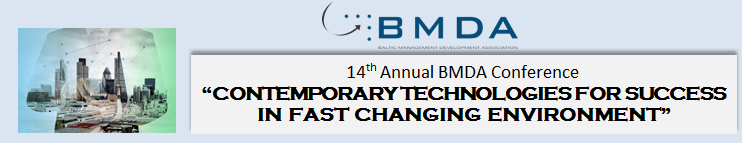 REGISTRATION FORMPlease return the form to Rasa Aksamitauskaite, BMDA Project ManagerGedimino str. 50, LT-44239 Kaunas, LithuaniaPhone: +370 698 54438      E-mail: projects@bmda.net ****Together with the filled registration form, please submit your photo (JPEG or TIFF format)****PERSONAL INFORMATION (please use capital letters)Title (please underline): Mr. / Mrs. / Ms. / Prof. / Dr.Note: If you are filling in the registration form using Microsoft Word, to mark the necessary answer, click twice on the grey square and mark the default value “checked“ REGISTRATION FEESCONFERENCE PARTICIPATIONWill you participate at the “Academic Solutions and Insights” day (April 20)?                                    Yes       No  Will you participate at the “Business Solutions FOR Leading Organizations” day (April 21)?            Yes       No  Will you participate at the “Business Solutions FROM Leading Organizations” day (April 22)?         Yes       No  DINNER SECTIONWill you participate the networking wine and snacks on April 20th?             Yes       No  Will you participate in Welcome reception on April 21st?                               Yes       No  Will you participate in Gala dinner on April 22nd?	                                 Yes       No  PARTNER SECTIONWill your partner be joining me for the Gala dinner on April 22nd?                    Yes       No  By marking “Yes”, I agree to pay additional 75 EUR together with my registration fee	 Payment for your partner’s participation (75 EUR) has to be made at the same time as your registration fee payment.DIETARY NEEDSDo you have any special dietary needs, e.g. food allergies, special requirements?   None        I am a vegetarian	    I have other dietary needs (please specify) .......................................................ACCOMODATION Would like to receive accommodation recommendations for the Conference participants?         Yes       No  Please note that the hotel fee will have to be paid directly to the hotel.Information about hotels will be sent after the registration form is received.PAYMENT										The invoice will be sent upon receiving your filled registration Form.  By bank transfer to Baltic Management Development Association (BMDA)         	    AB SEB Bankas, Vilnius, SWIFT: CBVI LT 2X,                                   	    BALTIJOS VADYBOS PLĖTROS ASOCIACIJA	    Account NO. LT597044060003722672                            			 	    Note:  Unfortunately, we cannot accept credit cards. VISADo you need to apply for a visa to enter Minsk?                                Yes       No CANCELLATIONS Only cancellations in written received before April 15th, 2015 will be refunded (a cancellation administration fee of 10% will be charged). Thereafter, unfortunately, we will not be able to refund any fees. If you are not able to attend, you are always welcome to send a replacement. However, prior notification is required.NAME, SURNAME: ……………………………	          SIGNATURE: …………………………………DATE: ……..………………								The confirmation e-mail and invoice will be sent to you after receiving your filled registration form.First name: Surname: Institution: Position: Address: Address: Phone:  Fax: Email: Web page:  V.A.T. number (if applicable): 
V.A.T. number (if applicable): 
Registration no. /Company code:  Registration no. /Company code:  EARLY BIRD FEE for BMDA MEMBERS (until April 1st, 2016) – 350 EUR EARLY BIRD FEE for non BMDA MEMBERS (until April 1st, 2016) – 450 EUR ORDINARY FEE for BMDA members (after April 1st, 2016) – 450 EUR ORDINARY FEE for non BMDA MEMBERS (after April 1st, 2016) – 550 EUR   PARTICIPATION FOR ALL THE MEMBERS ON THE FIRST DAY ONLY (April 20, 2016) – 50 EUR                                  EARLY BIRD FEE:PARTICIPATION ON SELECTED DAYS ONLY (leave blank if not applicable)                     BMDA MEMBERS                          NON BMDA MEMBERSApril 21, 2016 – 180 EUR             April 21, 2016 – 225 EUR     	April 22, 2016 – 180 EUR     	April 22, 2016 – 225 EUR   ORDINARY FEE:PARTICIPATION ON SELECTED DAYS ONLY (leave blank if not applicable)                     BMDA MEMBERS                        NON BMDA MEMBERSApril 21, 2016 – 225 EUR              April 21, 2016 – 275 EUR        April 22, 2016 –  225 EUR   	 April 22, 2016 – 275 EUR   	